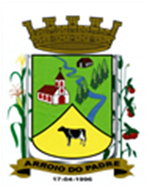 ESTADO DO RIO GRANDE DO SULMUNICÍPIO DE ARROIO DO PADREGABINETE DO PREFEITOÀ			Mensagem 111/2023.Câmara Municipal de VereadoresSenhor PresidenteSenhores VereadoresQuero cumprimentá-los na oportunidade em que lhe encaminho para apreciação mais um importante projeto de lei. O projeto de lei 111/2023 tem por objetivo dispor sobre o orçamento municipal para o exercício de 2024, estimando a receita e fixando as despesas. Compreende o presente projeto de lei as disposições do orçamento fiscal, referente aos Poderes do Município e seus fundos, o orçamento da seguridade social abrangendo todas as entidades e órgãos da administração municipal ou por ela mantidos.Temos que a receita orçamentaria é estimada em R$ 25.700.000,00 (vinte e cinco milhões e setecentos mil reais), por Categoria Econômica, segundo a origem dos recursos, será realizada com base no produto do que for arrecadado, na forma da legislação vigente. No mesmo sentido, a despesa orçamentária, no mesmo valor da receita orçamentária é fixada no mesmo valor da receita orçamentária, ou seja em R$ 25.700.000,00 (vinte e cinco milhões e setecentos mil reais).Fazem parte do presente projeto de lei, nos termos do art. 7º da Lei Municipal 2.553/2023, que dispõe sobre as Diretrizes Orçamentárias para o exercício financeiro de 2024, os anexos contendo os quadros orçamentários e demonstrativos das Receitas e Despesas, a programação de trabalho das unidades orçamentárias e o detalhamento dos créditos orçamentários.Ainda, neste projeto de lei conta a autorização para abertura de créditos suplementares, da anulação parcial ou total de dotação, inclusive da reserva de contingência, da incorporação de superávit financeiro do exercício anterior, se houver, entre outros. Constam também questões vinculadas ao Poder Legislativo, as formas de como vai tratar as operações orçamentárias para 2024.Ainda o orçamento municipal para o próximo exercício, reserva em seu rol de despesas dotação orçamentária com recursos suficientes para o pagamento de 01 (um) precatório ao qual o Município precisa realizar o pagamento em 2024.Mais uma vez, o Poder Executivo entrega um orçamento municipal elaborado de acordo com a nossa realidade.O orçamento do município para o próximo exercício além de dispor de recursos para todas as áreas, reserva recursos para o desenvolvimento local, colocando o município como protagonista no desenvolvimento econômico, da promoção da satisfação e do bem estar.Certamente, 2024, será mais um ano em que o Poder Executivo não medirá esforços para cada vez mais impulsionar ações que façam o nosso município crescer e que este resultado positivo alcance a todos.Sendo o que havia para momento, ao despedir-me reforço estima e considerações.Atenciosamente.Arroio do Padre, 27 de outubro de 2023_____________________Rui Carlos PeterPrefeito MunicipalAo Sr.Juliano Hobuss BuchweitzPresidente da Câmara Municipal de VereadoresArroio do Padre/RSESTADO DO RIO GRANDE DO SULMUNICÍPIO DE ARROIO DO PADREGABINETE DO PREFEITOPROJETO DE LEI Nº 111, DE 27 DE OUTUBRO DE 2023.Estima a receita e fixa a despesa do Município de Arroio do Padre para o exercício financeiro de 2024.Art. 1º. Esta Lei estima a receita e fixa a despesa do Município de Arroio do Padre para o exercício financeiro de 2024, referentes aos Poderes do Município, seus fundos, órgãos a eles vinculados.Parágrafo Único: Constituem anexos e fazem parte desta Lei:Anexos orçamentários 1, 2, 6, 7, 8 e 9 da Lei no 4.320, de 1964;discriminação da legislação básica da receita e da despesa dos orçamentos fiscal e da seguridade social;demonstrativo da evolução da receita, por origem, em atendimento ao disposto no art. 12 da Lei Complementar nº 101/2000;demonstrativo da estimativa e compensação da renúncia de receita e da margem de expansão das despesas obrigatórias de caráter continuado, de acordo com o art. 5º, inciso II, da Lei Complementar nº 101/2000;quadro que evidencie, em colunas distintas, as receitas por origem e as despesas por grupo de natureza de despesa, dos orçamentos fiscal e da seguridade social, conforme art. 165, § 5º, III, da Constituição Federal;demonstrativo da receita por origem (2º nível de detalhamento) e planos de aplicação das despesas dos Fundos Especiais de que trata o art. 2º, § 2º, I, da Lei Federal nº 4.320/1964;demonstrativo de compatibilidade da programação do orçamento com a meta de resultado primário;demonstrativo da fixação da despesa com pessoal e encargos sociais, para os Poderes Executivo e Legislativo, confrontando a sua totalização com a receita corrente líquida prevista, conforme metodologia de cálculo prevista na Instrução Normativa nº 13/2022, do Tribunal de Contas do Estado ou da norma que lhe for superveniente;demonstrativo da previsão das aplicações de recursos na Manutenção e Desenvolvimento do Ensino, nos termos da Lei Federal nº 9.394/1996, inclusive os recursos do Fundo de Manutenção e Desenvolvimento da Educação Básica e de Valorização dos Profissionais da Educação (Fundeb) de que trata a Lei Federal nº 14.113/2020;demonstrativo da previsão da aplicação anual do Município em Ações e Serviços Públicos de Saúde (ASPS), conforme a Lei Complementar nº 141, de 13 de janeiro de 2012;demonstrativo do cálculo do limite máximo da despesa do Poder Legislativo, conforme o artigo 29-A da Constituição Federal;demonstrativo da Receita Corrente Líquida;Art. 2º. O Orçamento do Município, em obediência ao princípio do equilíbrio das contas públicas de que trata a Lei Complementar no 101, de 2000, art. 1o, § 1o, fica estabelecido em igual valor entre a receita estimada e a soma da despesa fixada acrescida da reserva de contingência.Parágrafo Único: A Receita e Despesa Orçamentária é fixada em R$ 25.700.000,00 (vinte e cinco milhões e setecentos mil reais). Art. 3º. Fica o Poder Executivo autorizado a realizar a abertura de créditos suplementares, por Decreto, até o limite de 15% (quinze por cento) da sua despesa total fixada, com a finalidade de suprir insuficiências de dotações orçamentárias, mediante a utilização dos recursos:da anulação parcial ou total de dotações orçamentárias;da incorporação de superávit financeiro do exercício anterior, bem como o que for gerado em 2024 a partir do cancelamento de restos a pagar, obedecidas as respectivas fontes/destinações de recursos;de excesso de arrecadação, a ser apurado nos termos do art. 43, § 3º, da Lei Federal nº 4.320/1964, obedecidas as respectivas fontes/destinações de recursos;da Reserva de Contingência, com valores específicos para este fim no anexo de riscos fiscais;§ 1º Poderão ser utilizadas, para efeitos de créditos adicionais, reduções de valores atribuídos a créditos orçamentários de diferentes unidades gestoras do orçamento, sendo que os créditos adicionais especiais que envolvam o Poder Legislativo deverão possuir autorização expressa daquele Poder.§ 2º A autorização de que trata este Artigo abrange também as suplementações de programações que forem incluídas na Lei Orçamentária através de créditos especiais.Art. 4º. Além dos créditos suplementares autorizados no artigo 3º, e sem prejuízo do limite nele estabelecido, fica o Poder Executivo também autorizado a abrir créditos suplementares destinados a: I - dotações do Grupo de Natureza da Despesa 1 — Pessoal e Encargos Sociais, mediante a utilização de recursos oriundos de anulação de despesas consignadas ao mesmo grupo;II - dotações de despesas classificáveis nos elementos 21 – Juros Sobre a Dívida por Contratos, 22 – Outros Encargos Sobre a Dívida por Contrato, 71 – Principal da Dívida Contratual Resgatado e 91 – Sentenças Judiciais; III - dotações de despesas suportadas com recursos provenientes de operações de crédito, alienação de bens móveis e imóveis e emendas impositivas, transferências voluntárias e convênios da União e do Estado.Art. 5º. Fica autorizado o Poder Legislativo, mediante Resolução da Mesa Diretora da Câmara, a abertura de Créditos Suplementares até o limite de 15% (quinze por cento) de sua despesa total fixada, compreendendo as operações intraorçamentárias, com a finalidade de suprir insuficiências de suas dotações orçamentárias, desde que sejam indicados, como recursos, a anulação parcial ou total de dotações do próprio Poder Legislativo.Art. 6º A utilização das dotações com origem de recursos provenientes de transferências voluntárias, operações de crédito e alienação de bens fica limitada aos efetivos recursos assegurados, nos termos do art. 22 da Lei Municipal nº 2.553, de 17 de outubro de 2023, que dispõe sobre as Diretrizes Orçamentárias para o exercício de 2024.Art. 7º. Obedecidas as disposições da Lei de Diretrizes Orçamentárias, as transferências financeiras destinadas à Câmara Municipal serão disponibilizadas até o dia 20 de cada mês.Art. 8º. O Prefeito Municipal, nos termos do que dispõe a Lei de Diretrizes Orçamentárias, poderá adotar mecanismos para utilização das dotações, de forma a compatibilizar as despesas à efetiva realização das receitas.Art. 9º. Ficam automaticamente atualizados, com base nos valores desta Lei, o montante previsto para as receitas, despesas, resultado primário e resultado nominal previstos na Lei Municipal nº 2.553, de 17 de outubro de 2023, que dispõe sobre as Diretrizes Orçamentárias para o exercício de 2024.Parágrafo único. Para efeitos de avaliação do cumprimento das metas fiscais na audiência pública prevista no art. 9o, § 4o, da LC nº 101/2000, as receitas e despesas realizadas, bem como o resultado primário e nominal, apurados pela metodologia acima da linha, serão comparados com as metas ajustadas nos termos do caput deste artigo.Art. 10. O Poder Executivo poderá efetuar alterações nos códigos e descrições das funções, subfunções, naturezas de receitas e despesas orçamentárias e fontes de recursos, visando adequá-los às alterações que venham a ser definidas pela Secretaria do Tesouro Nacional (STN) ou pelo Tribunal de Contas do Estado (TCE-RS).Art. 11. Esta Lei entra em vigor na data de sua publicação.            Arroio do Padre, 27 de outubro de 2023.Visto técnico:Loutar PriebSecretário de Administração, Planejamento, Finanças, Gestão e Tributos.                         Rui Carlos PeterPrefeito Municipal